ТЕХНОЛОГИЧЕСКАЯ КАРТА № 5краткосрочной образовательной практики познавательной направленности «Транспорт»для детей 2-3 летавтор: Сяпукова Флюра Зявдетовна, воспитатель: МАДОУ детский сад № 34 ОСП 3Тематический план занятийДидактический материал   Приложение 1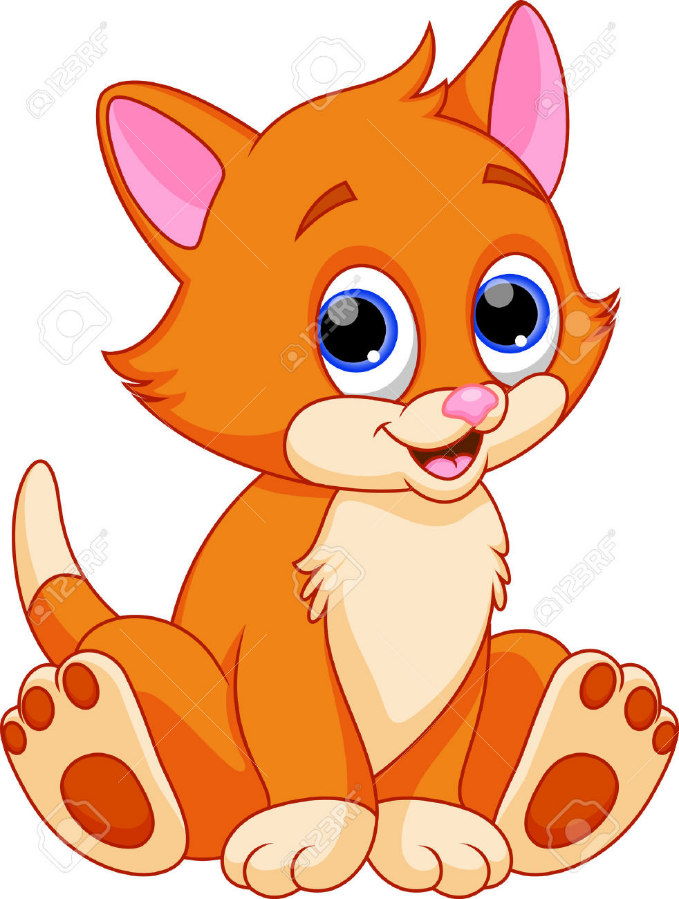 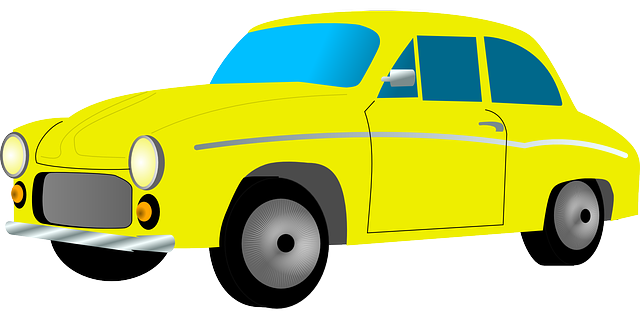 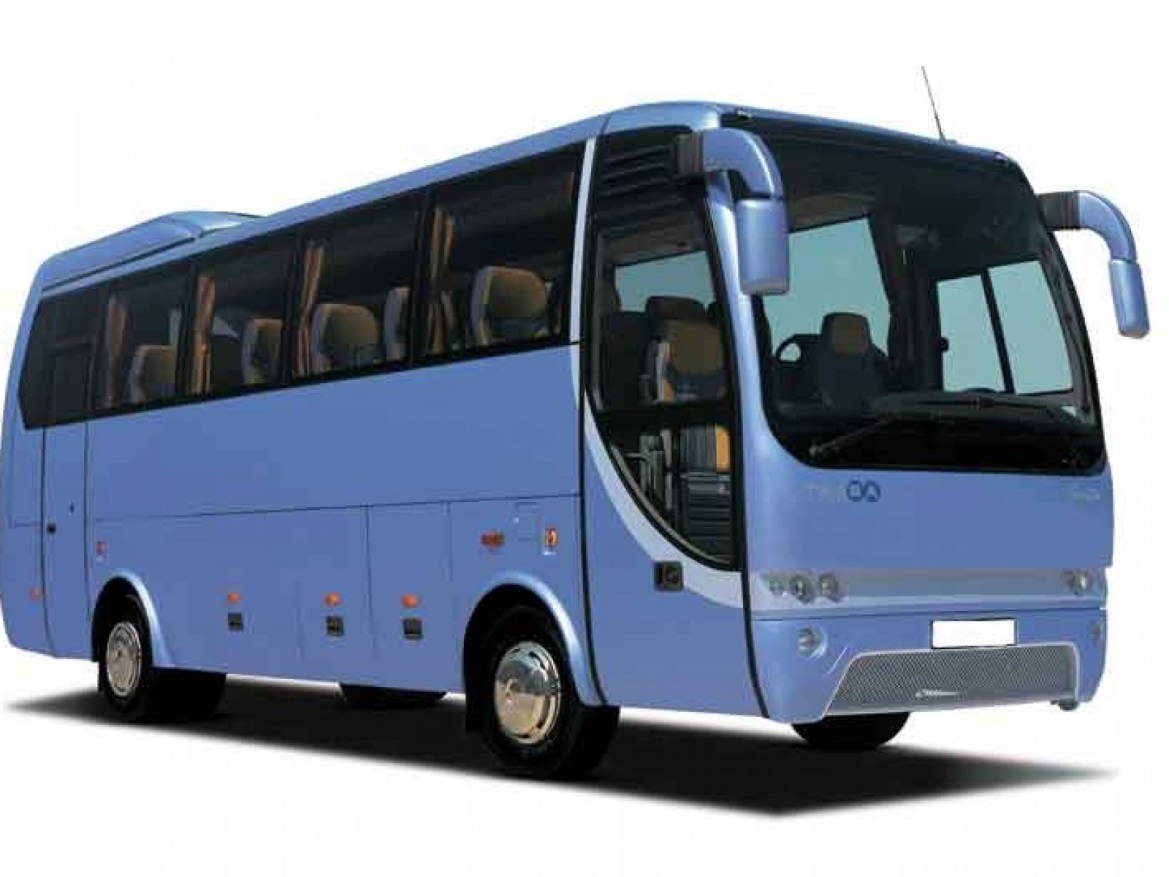 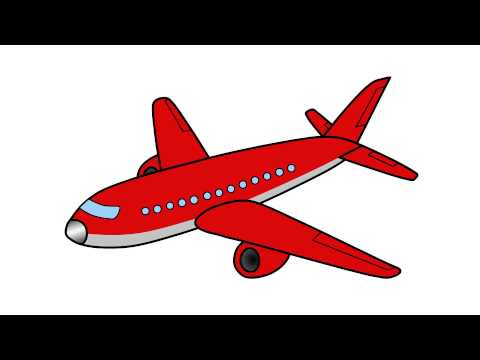 Дидактический материал Приложение 2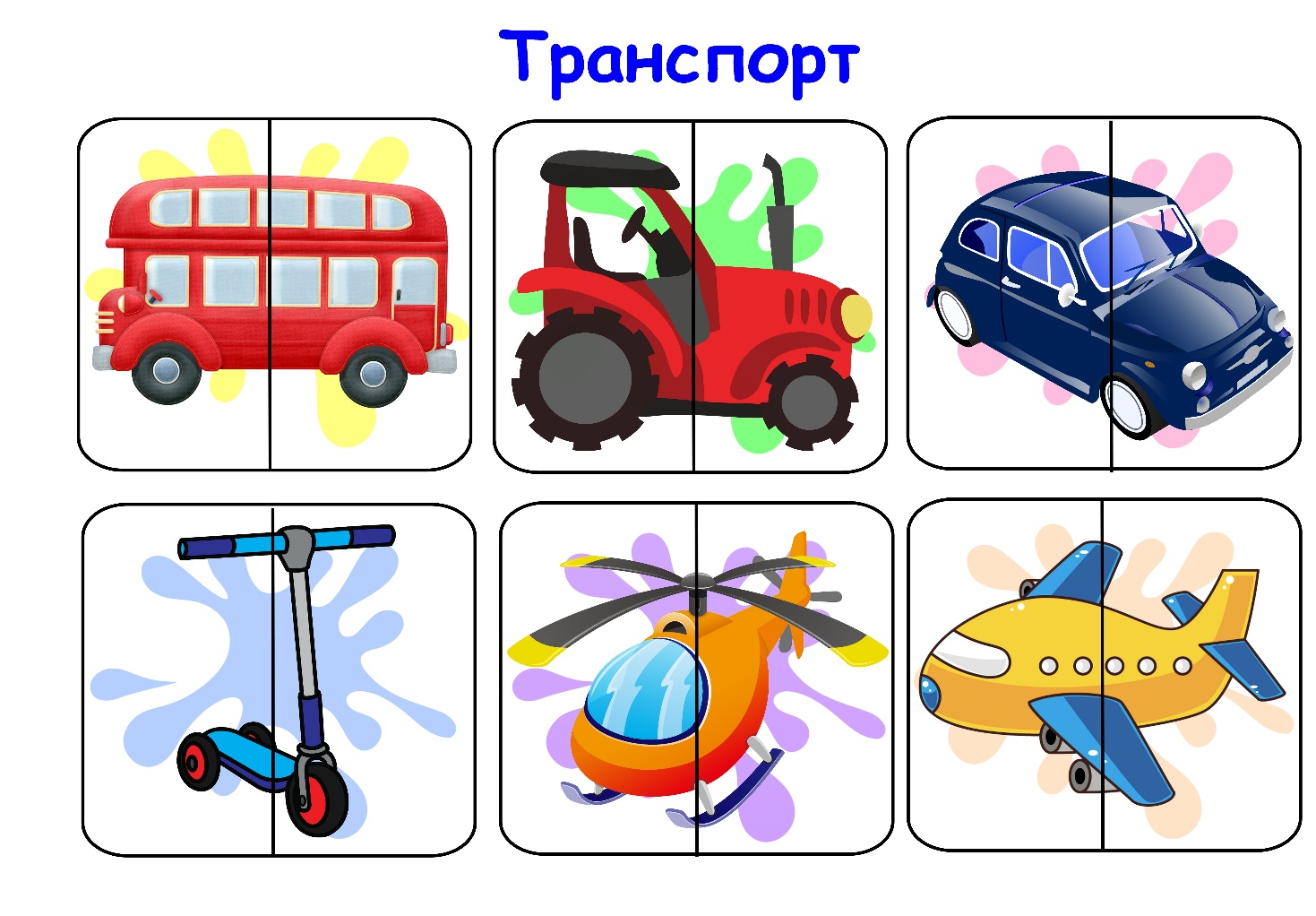 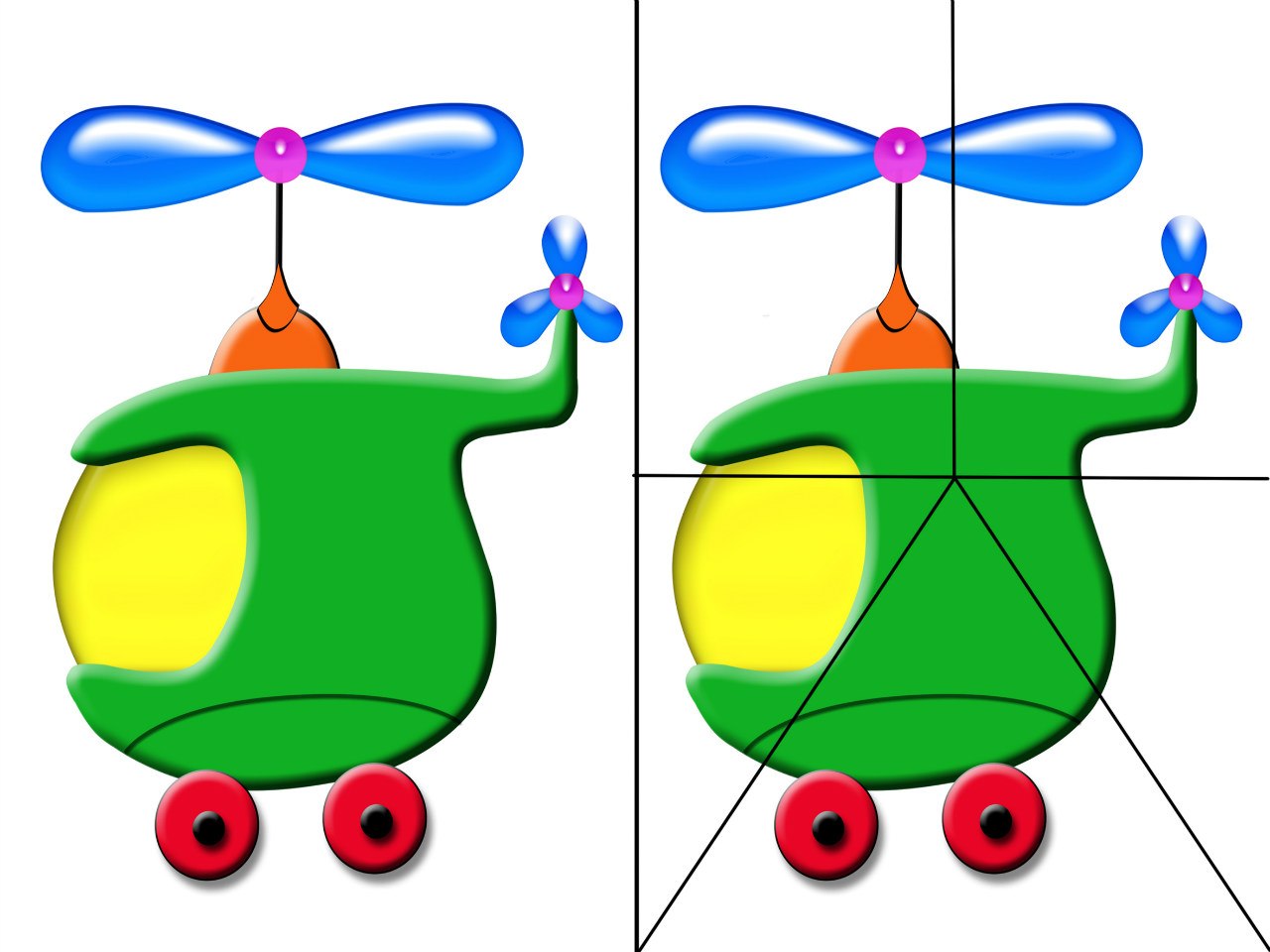 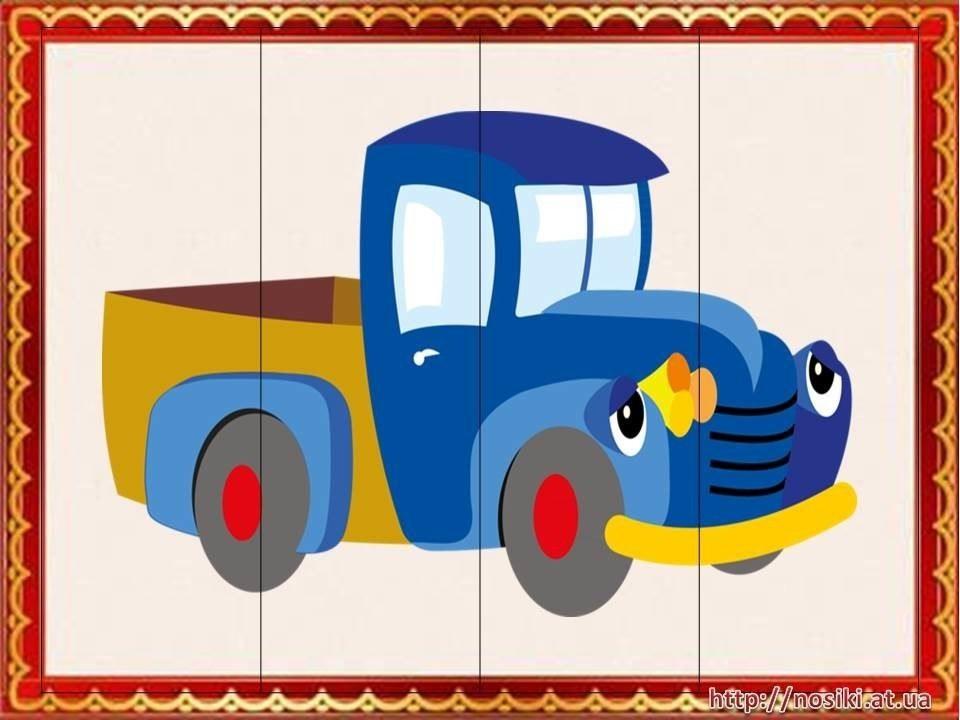 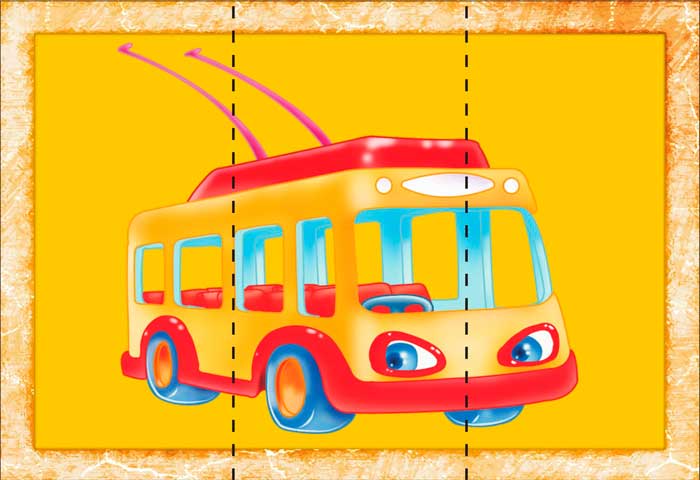 Аннотация для родителей (основная идея доступная для понимания, четко и лаконично формулированная) Занятие предназначено для ознакомления детей в игровой форме  c различными видами транспорта, отгадывая загадки про автомобиль, автобус, самолетЦель КОП, в том числе ТНУчить детей определять и различать транспорт; активизировать связную речь; воспитывать выдержку, умение слушать других детейКоличество часов КОП, в том числе ТН1 занятие по 10 минутМаксимальное количество участников2-3 человекаПеречень материалов и оборудования для проведения КОП, в том числе ТНПрезентация, картинки с изображением транспорта (автомобиль, автобус, самолет); пазлы.Предполагаемые результаты (умения/навыки, созданный продукт)Ребенок умеет выделять основные признаки (цвет, форма, величина, строение)Умеет отгадывать загадки Развивается мелкая моторика рук.
Расширяется словарный запас.
Список литературы, использованной при подготовке КОП, в том числе ТН. Р.К. Хазиева «55 развивающих игр для малышей от года то трех». Издательский дом «Литера» 2008 г.ЗадачиДеятельность педагогаДеятельность детейПредполагаемый результат Тема: «Транспорт»Тема: «Транспорт»Тема: «Транспорт»Тема: «Транспорт»1. Развивать умение выделять основные признаки (цвет, форма, величина, строение); 2. Закреплять способность детей отгадывать загадки; 3. Развивать мелкую моторику; 4. Развивать логическое мышление;5. Активизировать связную речь; 6. Воспитывать выдержку, умение слушать других детей- Сообщаю о том, что в гости к ребятам пришёл Котик- Котик загадывает загадки о транспорте: об автомобиле, автобусе, самолете1. Загадка Не летит, не жужжит,Жук по улице бежит.И горят в глазах жука.Два блестящих огонька.                            (машина)- Предлагаю рассмотреть машину:  - большая она или маленькая.- что у машины есть?- какого цвета колеса?- а какого цвета машина?- Кто хочет рассказать про машину?- Пальчиковая гимнастика:По шоссе идут машины, (Крутим воображаемый руль.)По асфальту едут шины. (Локти прижаты к туловищу, ладони двигаются параллельно друг другу.)По дороге не беги, (Погрозили пальцем.)Я скажу тебе: «Би-би». (Рука сжата в кулак, большой палец выпрямлен – «сигналим».)2. Загадка Что за чудо-синий дом,Ребятишек много в нем.Носит обувь из резиныИ питается бензином(автобус)- Предлагаю рассмотреть автобус:  - большой он или маленький?- что у автобуса есть?- какого цвета колеса?- а какого цвета автобус?- Кто хочет рассказать про машину?3. Загадка Смело в небе проплывает,Обгоняя птиц полет.Человек им управляет.Что же это? (самолёт)- Предлагаю рассмотреть самолёт:  - большой он или маленький?- что у самолёта есть?- а какого цвета самолёт?- Кто хочет рассказать про машину?- Предлагаю подвижную игру "Самолёты".- Дидактическая игра "Картинки-половинки"- слушают воспитателя - отгадывают загадку про машину - рассматривают слайд или картинку- отвечают на вопросы воспитателя - рассказывают  про машину с помощью воспитателя- делают разминку пальчиками- отгадывают загадку об автобусе - рассказ детей о машине)- отгадывают загадку про самолёт- рассматривают слайд или картинку- рассказывают о самолёте с помощью взрослого- играют в подвижную игру- составляют картинки половинки- Сформирован интерес к предложенному материалу- Называет виды транспорта- Умеет классифицировать машинки по величине, цвету- Воспитывается усидчивость
- Развивается мелкая моторика- Учится выполнить работу до конца- Развивается воображение- Умеет взаимодействовать со взрослым- Формируется навык общения